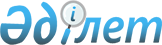 О внесении изменений в распоряжение Совета Евразийской экономической комиссии от 18 октября 2016 г. № 32Распоряжение Совета Евразийской экономической комиссии от 17 мая 2017 года № 12
      В целях реализации пункта 3 Решения Евразийского межправительственного совета от 13 апреля 2016 г. № 2 "Об утверждении Положения о формировании и функционировании евразийских технологических платформ": 
      1. Внести в распоряжение Совета Евразийской экономической комиссии от 18 октября 2016 г. № 32 изменения согласно приложению.
      2. Настоящее распоряжение вступает в силу c даты его опубликования на официальном сайте Евразийского экономического союза. ИЗМЕНЕНИЯ, 
вносимые в распоряжение Совета Евразийской экономической комиссии от 18 октября 2016 г. № 32 
      1. В пункте 2 цифру "12" заменить цифрой "13". 
      2. В приложении № 1 к указанному распоряжению: 
      а) в графе первой дополнить позицией 9 следующего содержания: 
      "9. Технологии металлургии и новые материалы"; 
      б) в графе второй дополнить позицией 12 следующего содержания: 
      "12. Технологии металлургии и новые материалы". 
      3. Дополнить приложением № 13 следующего содержания:   ПАСПОРТ 
евразийской технологической платформы "Технологии металлургии и новые материалы" 
      1. Учредители: 
      Республиканское государственное предприятие "Национальный центр по комплексной переработке минерального сырья" (г. Алматы, Республика Казахстан); 
      дочернее государственное предприятие на праве хозяйственного ведения "Национальная нанотехнологическая лаборатория открытого типа" Республиканского государственного предприятия на праве хозяйственного ведения "Казахский национальный университет имени аль-Фараби" Министерства образования и науки Республики Казахстан (г. Алматы, Республика Казахстан);
      Институт физических исследований Национальной академии наук Республики Армения (г. Аштарак, Республика Армения);
      государственное научно-производственное объединение "Научно-практический центр Национальной академии наук Беларуси по материаловедению" (г. Минск, Республика Беларусь);
      государственное научное учреждение "Физико-технический институт Национальной академии наук Беларуси" (г. Минск, Республика Беларусь);
      государственное научное учреждение "Объединенный институт машиностроения Национальной академии наук Беларуси" (г. Минск, Республика Беларусь);
      Государственное научно-производственное объединение порошковой металлургии (г. Минск, Республика Беларусь);
      Институт проблем комплексного освоения недр Российской академии наук (г. Москва, Российская Федерация).
      2. Цели:
      повышение эффективности взаимодействия государств – членов Евразийского экономического союза (далее – государства-члены) в использовании промышленного и научно-технического потенциала в сферах металлургических технологий и получения новых материалов;
      создание и продвижение на рынках государств-членов и мировом рынке инновационных технологий и конкурентоспособной продукции;
      повышение промышленного и научно-технического потенциала, ускорение инновационного развития государств-членов на основе эффективного использования технологий металлургии и новых материалов;
      консолидация и координация усилий и ресурсов государства, бизнеса, науки, общественных организаций в создании и внедрении перспективных технологий металлургии и новых материалов, высокотехнологичных и конкурентоспособных продуктов и услуг на их основе;
      объединение технологических, организационных и управленческих ресурсов государств-членов с целью содействия выходу высокотехнологичной продукции на мировой рынок, повышение глобальной конкурентоспособности государств-членов;
      формирование потребительского рынка, развитие международной и межотраслевой кооперации и коммерческих связей государств-членов в сферах создания и внедрения перспективных металлургических технологий и получения новых материалов.
      3. Задачи: 
      создание конкурентоспособной продукции; 
      определение потребности реального сектора экономик государств-членов в новых технологиях;
      разработка единой политики стандартов на основе формирования стандартов, технических условий и технических требований к новым материалам; 
      создание совместных предприятий с участием компаний государств-членов для поддержки инновационных разработок;
      ведение мониторинга результатов научно-технического и инновационного сотрудничества государств-членов.
      4. Основные направления деятельности: 
      повышение комплексности переработки минерального сырья; 
      технологии переработки забалансового, труднообогатимого минерального сырья рудных и (или) техногенных месторождений и отходов металлургических производств;  
      технологии получения ферросплавов; 
      технологии получения новых материалов.". 
					© 2012. РГП на ПХВ «Институт законодательства и правовой информации Республики Казахстан» Министерства юстиции Республики Казахстан
				
      Члены Совета Евразийской экономической комиссии:

От Республики Армения 
От Республики Беларусь
От Республики Казахстан
От Кыргызской Республики
От Российской Федерации
В. Габриелян
В. Матюшевский
А. Мамин
О. Панкратов
И. ШуваловПРИЛОЖЕНИЕ 
к распоряжению Совета  
Евразийской экономической комиссии 
от 17 мая 2017 г. № 12 "ПРИЛОЖЕНИЕ 
к распоряжению Совета  
Евразийской экономической комиссии 
от 18 октября 2016 г. № 13 